РОССИЙСКАЯ ФЕДЕРАЦИЯАДМИНИСТРАЦИЯ ГОРОДА МИНУСИНСКАКРАСНОЯРСКОГО КРАЯПОСТАНОВЛЕНИЕ	29.12.2023                                                                                            № АГ-2650-пО внесении изменений в постановление Администрации города Минусинска от 30.10.2017 № АГ-2130-п «Об утверждении муниципальной программы «Формирование современной городской среды» на 2018 - 2030 годы муниципального образования город Минусинск»В соответствии со статьей 179 Бюджетного кодекса Российской Федерации, Федеральными законами  от 06.10.2003 №131-ФЗ «Об общих принципах организации местного самоуправления в Российской Федерации»,  приказом Министерства строительства и жилищно-коммунального хозяйства Российской Федерации  от 06.04.2017 № 691/пр «Об утверждении методических рекомендаций по  подготовке государственных программ субъектов Российской Федерации и муниципальных программ формирования современной городской среды в рамках реализации приоритетного проекта «Формирование комфортной городской среды» на 2018-2030 годы»,                           Уставом городского округа город Минусинск Красноярского края, в целях улучшения качества благоустройства дворовых территорий многоквартирных домов и общественных территорий муниципального образования город Минусинск, ПОСТАНОВЛЯЮ:1.  В постановление Администрации города Минусинска от 31.10.2013                            от 30.10.2017 № АГ-2130-п «Об утверждении муниципальной программы «Формирование современной городской среды» на 2018 - 2030 годы муниципального образования город Минусинск» (с изменениями от в редакции постановлений Администрации города Минусинска от 30.10.2020 № АГ-2036-п, от 04.02.2021 № АГ-162-п, от 13.05.2021 № АГ-800-п, от 17.08.2021 № АГ-1435-п, от 01.09.2021 № АГ-1542-п, от 21.10.2021 № АГ-1873-п, от 29.10.2021 № АГ-1925-п, от 27.12.2021 № АГ-2291-п, от 30.12.2021 № АГ-2362-п, от 14.02.2022 № АГ-268-п, от 04.07.2022 № АГ-1314-п, от 29.08.2022 № АГ-1751-п, от 06.03.2023 № АГ-372-п, от 02.05.2023 № АГ-843-п, от 23.11.2023 АГ-2396-п) внести следующие изменения: приложение к постановлению Администрации города Минусинска от 30.10.2017 № АГ-2130-п изложить в редакции согласно приложению, к настоящему постановлению.2. Опубликовать постановление в средствах массовой информации, осуществляющих официальное опубликование нормативно-правовых актов Администрации города Минусинска, и разместить на официальном сайте муниципального образования город Минусинск в сети Интернет.3.  Контроль за выполнением настоящего постановления оставляю за собой.4. Постановление вступает в силу в день, следующий за днем его официальным опубликования и действует до 01.01.2024 года. Глава города                                       подпись                                        А.О. ПервухинПриложение к постановлению Администрации города Минусинскаот 29.12.2023  № АГ-2650-пПриложение к постановлению Администрации города Минусинскаот 30.10.2017  № АГ-2130-пМуниципальная программа «Формирование современной городской среды» на 2018-2030 годы муниципального образования город Минусинск» Паспорт Муниципальной программы «Формирование современной городской среды» на 2018-2030 годы муниципального образования город Минусинск» Общая характеристика текущего состояния сферы благоустройства города Минусинска, с указанием основных показателей социально-экономического развития города Минусинска.Современный горожанин воспринимает всю территорию города, как общественное пространство и ожидает от него безопасности, комфорта, функциональности и эстетики.Формирование современной городской среды становится общественно-политической задачей и является ключевой задачей приоритетного проекта «Формирование комфортной городской среды».Удобство жизни в городе во многом зависит от качества городской среды. Это понятие включает в себя широкий спектр вопросов, связанных непосредственно с состоянием жилья, дворов, социальной инфраструктуры, наличием в шаговой доступности необходимых для повседневной жизни объектов: парковок, зон отдыха, парков и т. д. Уровень благоустройства определяет комфортность проживания жителей муниципального образования город Минусинск и является одной из проблем, требующих каждодневного внимания и эффективного решения.Комфортность городской среды тесно связана с такими понятиями, как уют, удобство, чистота, функциональность. Ключевые мероприятия по повышению комфортности городской среды направлены на: улучшение состояния дворовых территорий; обеспечение уличного освещения, обустройство тротуаров, а также благоустройство общественных территорий города Минусинска.Настоящая программа разработана в рамках приоритетного проекта «Формирование комфортной городской среды», целью которого является создание условий для системного повышения качества и комфортности городской среды.Понятия и термины, используемые в программе:заинтересованные лица - собственники помещений в многоквартирных домах, собственники иных зданий и сооружений, расположенных в границах дворовой территории, подлежащей благоустройству и обеспечивающие финансовое (трудовое) участие в реализации мероприятий по благоустройству дворовых территорий;дворовая территория - совокупность территорий, прилегающих к многоквартирным домам, с расположенными на них объектами, предназначенными для обслуживания и эксплуатации таких домов, и элементами благоустройства этих территорий, в том числе парковками (парковочными местами), тротуарами и автомобильными дорогами, включая автомобильные дороги, образующие проезды к территориям, прилегающим к многоквартирным домам;общественная территория - территория, которой беспрепятственно пользуется неограниченный круг лиц (площади, улицы, проезды, набережные, скверы, бульвары, парки);минимальный перечень видов работ по благоустройству дворовых территорий многоквартирных домов включает в себя: ремонт тротуара, дворового проезда, ремонт дороги, образующей проезд к территории, прилегающей к многоквартирному дому; обеспечение освещения дворовых территорий с применением энергосберегающих технологий; установку скамеек; установку урн для мусора (далее – минимальный перечень работ по благоустройству);дополнительный перечень видов работ по благоустройству дворовых территорий многоквартирных домов включает в себя: оборудование детских площадок; оборудование спортивных площадок;устройство пешеходных дорожек из асфальтобетонного покрытия (далее – дополнительный перечень работ по благоустройству). Для достижения поставленной цели, необходимо решение задач, которые требуют комплексного и системного подхода и переход к программно-целевым методам бюджетного планирования. Основные принципы формирования программы формирование современной городской среды: - Общественное участие. Общественная комиссия по развитию городской среды (далее – комиссия), утвержденная постановлением Администрации города г. Минусинска от 17.11.2022 № АГ-1247-п, принимает участие в реализации муниципальной программы, согласовывает отчеты, принимает выполненные работы. В состав общественной комиссии включаются представители политических и общественных партий и движений. Согласно данного принципа осуществляется обязательное общественное обсуждение, утверждение настоящей муниципальной программы, концепций и дизайн-проектов объектов благоустройства, так же проводится обсуждение проекта Правил благоустройства территории муниципального образования город Минусинск (далее – Правила). В рамках данного принципа обеспечиваются свободное право граждан на подачу предложений по объектам для включения в программу, подробное информирование обо всех этапах реализации программы. - Системный подход. В целях реализации принципа системности подхода в рамках формирования и реализации программы осуществляется инвентаризация объектов (земельных участков) частной собственности, общественных и дворовых территорий, формирование графика проведения благоустройства дворовых территорий, общественных территорий и объектов (земельных участков) частной собственности. - Все начинается с дворов. Дворовые территории включаются в программу только по инициативе жителей. Условием включения дворовых территорий в программу является софинансирование собственников в размере не менее 2% от сметной стоимости по минимальному перечню работ по благоустройству дворовой территории. При выполнении работ по минимальному перечню на дорогах, образующих проезды к дворовым территориям, финансового участия заинтересованных лиц не требуется.При выполнении работ по дополнительному перечню заинтересованные лица обеспечивают финансовое участие в размере не менее 20% от сметной стоимости на благоустройство дворовой территории. При благоустройстве двора учитывается принцип безбарьерности для маломобильных групп. - Создание общественных территорий. На основании инвентаризации общественных территорий и по выбору жителей осуществляется формирование плана (графика) благоустройства до 2030 года неблагоустроенных общественных территорий. - Закрепление ответственности за содержанием благоустроенной территории. При проведении работ по благоустройству дворовых территорий организуются и проводятся мероприятия для жителей, включая их непосредственное участие (посадка деревьев, участие в субботниках и т.д.).           Вместе с тем, содержание благоустроенных дворовых территорий и объектов благоустройства на них, согласно условиям реализации программы, закрепляются за жильцами многоквартирных домов, территории которых были благоустроены. - Личная ответственность. На собственников (арендаторов) возлагается ответственность за содержание объектов недвижимости (земельных участков), прилегающих территорий. На территории муниципального образования город Минусинск разработаны и действуют Правила благоустройства территории муниципального образования город Минусинск (далее – Правила благоустройства).  Правила благоустройства утверждены решением Минусинского городского Совета депутатов от 29.06.2021 № 42-274р.Целью настоящих Правил является обеспечение надлежащего санитарного состояния, чистоты и порядка на территории муниципального образования город Минусинск.Правила благоустройства устанавливают требования в сфере благоустройства территории муниципального образования город Минусинск, в том числе требования по содержанию зданий (включая жилые дома), сооружений и земельных участков, на которых они расположены, к внешнему виду фасадов и ограждений соответствующих зданий и сооружений, перечень работ по благоустройству и периодичность их выполнения, а также основные положения, регулирующие организацию благоустройства территории муниципального образования город Минусинск (включая освещение улиц, озеленение территории, установку указателей с наименованиями улиц и номерами домов, размещение и содержание малых архитектурных форм).По состоянию на 30.10.2023 текущее состояние сферы благоустройства, в разрезе мероприятий, реализуемых в рамках данной Программы, на основании проведенной инвентаризации территорий общего пользования, в том числе общественных пространств, дворовых территорий, оценивается следующими показателями:                                                                                                      Таблица 1  В целях благоустройства дворовых территорий сформирован адресный перечень всех дворовых территорий, нуждающихся в благоустройстве (с учетом их физического состояния) и подлежащих благоустройству в 2023-2024 гг., исходя из минимального перечня работ по благоустройству, очередность благоустройства определяется в порядке поступления предложений заинтересованных лиц приведен в приложение № 7 к муниципальной программе.  Целью программы является повышение качества и комфорта городской среды на территории муниципального образования город Минусинск, направленных на повышение уровня жизни населения города.Для достижения поставленной цели необходимо решение задачи - обеспечение создания, содержания и развития объектов благоустройства на территории муниципального образования.Решение вышеуказанной задачи возможно при реализации регионального проекта, направленного на формирование современной городской среды.С 2022 года реализуются «Инициативные проекты», в которых непосредственно принимают участие территориальное общественное самоуправление (ТОС) - самоорганизация граждан по месту их жительства для самостоятельного и под свою ответственность осуществления собственных инициатив по вопросам местного значения.Организации ТОС одновременно выступают и в качестве структур публичной власти, и в качестве некоммерческих хозяйствующих субъектов, им принадлежит главная роль в решении задач привлечения граждан к участию в местном самоуправлении.Как форма участия населения в осуществлении местного самоуправления ТОС реализуется посредством проведения собраний и конференций, а также посредством создания органов ТОС, что свидетельствует о наиболее полной самоорганизации граждан.Возможные территории, в пределах которых может осуществляться ТОС:- подъезд многоквартирного жилого дома;- многоквартирный жилой дом;- группа жилых домов;- улица (квартал) частного сектора;- иные территории проживания.Развитие города Минусинска может быть эффективным только в том случае, если имеется заинтересованность населения в решении общественно значимых вопросов и вопросов местного значения. ТОС является формой общественной активности населения, инструментом защиты интересов граждан.Статья 27 Федерального закона от 06.10.2003 № 131-ФЗ «Об общих принципах организации местного самоуправления в Российской Федерации» (далее – Федеральный закон) содержит норму: «Порядок организации и осуществления территориального общественного самоуправления, условия и порядок выделения необходимых средств из местного бюджета определяются уставом муниципального образования и (или) нормативными правовыми актами представительного органа муниципального образования».  Местное сообщество – население, проживающее в городе Минусинске, в границах которого осуществляется местное самоуправление, объединенное общей территорией, общими условиями жизни и едиными интересами в самостоятельном решении хозяйственно-экономических, социально-культурных и других вопросов местного значения.Мероприятия программы по благоустройству общественных территорий города планируется реализовать в течение 2018 г. - 2030 г.П. Перечень подпрограмм, краткое описание  мероприятий муниципальной программыВ рамках муниципальной программы реализуется одна  подпрограмма «Благоустройство дворовых и общественных территорий». В рамках данной программы реализуются следующие мероприятия:Мероприятие 1 «Cофинансирование муниципальных программ формирования современной городской среды». Реализация мероприятий подпрограммы позволит достичь следующих результатов:увеличение площади благоустроенных дворовых территорий многоквартирных домов города;увеличение площади благоустроенных общественных территорий города.Необходимым условием реализации мероприятий по благоустройству дворовых территорий многоквартирных домов и общественных территорий является обеспечение физической, пространственной и информационной доступности для инвалидов и других маломобильных групп населения.По результатам инвентаризации дворовых территорий многоквартирных домов определено физическое состояние каждой дворовой территории и необходимость ее благоустройства.В целях благоустройства дворовых территорий сформирован адресный перечень всех дворовых территорий, нуждающихся в благоустройстве (с учетом их физического состояния) и подлежащих благоустройству в 2023-2024 гг., исходя из минимального перечня работ по благоустройству (очередность благоустройства определяется в порядке поступления предложений заинтересованных лиц.При благоустройстве дворовой территории с привлечением бюджетных средств в порядке, установленном Правительством края, выполняется минимальный перечень работ по благоустройству и дополнительный перечень работ по благоустройству. Минимальный перечень включает в себя следующие виды работ (с указанием их нормативной стоимости (единичных расценок) предельных стоимостей их выполнения):- ремонт тротуара, дворового проезда, ремонт дороги, образующей проезд к территории, прилегающей к многоквартирному дому;- обеспечение освещения дворовых территорий с применением энергосберегающих технологий;- установка скамеек;- установка урн для мусора.Дополнительный перечень в себя следующие виды работ (с указанием их нормативной стоимости (единичных расценок) предельных стоимостей их выполнения):- оборудование детских площадок;- оборудование спортивных площадок;- устройство пешеходных дорожек.Работы по благоустройству дворовых территорий проводятся с учетом необходимости обеспечения физической, пространственной и информационной доступности зданий, сооружений, дворовых территорий для инвалидов и других маломобильных групп населения. Собственники помещений в многоквартирных домах, собственники иных зданий и сооружений, расположенных в границах дворовой территории, подлежащей благоустройству (далее - заинтересованные лица) обеспечивают финансовое участие в реализации мероприятий по благоустройству дворовых территорий. При выполнении работ по минимальному перечню заинтересованные лица обеспечивают финансовое участие в размере не менее 2% от сметной стоимости на благоустройство дворовой территории и трудовое участие.При выполнении работ по дополнительному перечню заинтересованные лица обеспечивают финансовое участие в размере не менее 20% от сметной стоимости на благоустройство дворовой территории и трудовое участие.В случае удовлетворительного технического состояния объектов (элементов) благоустройства и (или) работ по благоустройству, входящих в состав минимального (дополнительного) перечня, допускается выполнение не всего комплекса работ.Очередность благоустройства определяется в порядке поступления предложений заинтересованных лиц об их участии в выполнении указанных работ в муниципальной программе.Заинтересованные лица направляют свои предложения в соответствии с порядком, утвержденным постановлением Администрации города Минусинска «Об утверждении Порядка представления, рассмотрения и оценки предложений по включению дворовых территорий в муниципальную программу «Формирование современной городской среды» на 2018-2024 годы».Предложения об участии в муниципальной программе принимаются на общем собрании собственников помещений в порядке, установленном ст. 44-49 Жилищного кодекса РФ.Инициативным жителям оказывается содействие в проведении собраний собственников помещений в порядке, установленном ст. 44-49 Жилищного кодекса РФ.Адресный перечень всех дворовых территорий, нуждающихся в благоустройстве (с учетом их физического состояния) и подлежащих благоустройству исходя из минимального перечня работ по благоустройству, рассматривается и согласовывается решением общественной комиссией по развитию городской среды в муниципальном образовании город Минусинск, утвержденной постановлением Администрации города Минусинска. При формировании предложения на участие в отборе дворовых территорий для включения в настоящую программу требуется разработка дизайн-проекта благоустройства дворовой территории многоквартирного дома. Порядок разработки, обсуждения с заинтересованными лицами и утверждения дизайн-проектов благоустройства дворовых территорий осуществляется в порядке, предусмотренным приложением № 6 к настоящей программе. Доля финансового участия заинтересованных лиц может быть снижена при условии обеспечения софинансирования за счет средств местного бюджета соразмерно доле снижения финансового участия заинтересованных лиц.Порядок аккумулирования и расходования средств заинтересованных лиц, направляемых на выполнение минимального и дополнительного перечней работ по благоустройству дворовых территорий и механизм контроля за их расходованием, а также порядок и формы финансового и трудового участия граждан в выполнении указанных работ приведены в приложении № 5 к настоящей программе. Проведение работ по благоустройству дворовых территорий и общественных территорий создаст условия для организации полноценного досуга населения, атмосферу покоя и душевного комфорта.Для определения конкретного перечня объектов благоустройства проведен анализ текущего состояния города Минусинска с инвентаризацией объектов благоустройства и составлением паспортов дворовых, общественных территорий и объектов недвижимого имущества (включая объекты незавершенного строительства) и земельных участков, находящихся в собственности (пользовании) юридических лиц и индивидуальных предпринимателей.В целях благоустройства общественных территорий сформированы:  - адресный перечень всех общественных территорий, нуждающихся в благоустройстве (с учетом их физического состояния) и подлежащих благоустройству, согласно приложению № 8 к программе;- адресный перечень объектов недвижимого имущества (включая объекты незавершенного строительства) и земельных участков, находящихся в собственности (пользовании) юридических лиц и индивидуальных предпринимателей, согласно приложению № 9 к программе.Физическое состояние общественной территории и необходимость ее благоустройства определена по результатам инвентаризации общественной территории.Очередность благоустройства общественных территорий определяется ежегодно по этапам с учетом мнения граждан во исполнение постановления Администрации города Минусинска «Об утверждении Порядка представления, рассмотрения и оценки предложений граждан, организаций о включении в муниципальную программу «Формирование современной городской среды» на 2018-2024 годы наиболее посещаемой муниципальной территории общего пользования муниципального образования город Минусинск», подлежащей благоустройству в 2018-2024 годы.Общественной комиссией по развитию городской среды в рамках муниципальной программы «Формирование современной городской среды» на 2018-2030 годы ежегодно проводится голосование по отбору общественных территорий, подлежащих благоустройству в рамках реализации муниципальной программы в год, следующий за годом проведения такого голосования.Общественной комиссией по развитию городской среды подведены итоги результатов рейтингового голосования жителями нашего города по отбору общественной территории, подлежащей благоустройству в первоочередном порядке в 2024 году.Работы по благоустройству общественных территорий будут проводиться с учетом необходимости обеспечения физической, пространственной и информационной доступности зданий, сооружений, общественных территорий для инвалидов и других маломобильных групп населения. Общественная комиссия, утвержденная постановлением Администрации города Минусинска от 17.11.2017 № АГ-2321-п «Об утверждении Порядка формирования общественной комиссии по развитию городской среды в муниципальном образовании город Минусинск на 2018-2024 годы», наделяется правом исключать из адресного перечня дворовых территорий и общественных территорий, подлежащих благоустройству в рамках реализации муниципальной программы, территории, расположенные вблизи многоквартирных домов, физический износ основных конструктивных элементов (крыша, стены, фундамент) которых превышает 70 процентов, а также территории, которые планируются к изъятию для муниципальных и государственных нужд в соответствии с генеральным планом города Минусинска при условии одобрения решения об исключении указанных территорий из адресного перечня дворовых и общественных территорий межведомственной комиссией, утвержденной Распоряжением Губернатора Красноярского края от 27.02.2017 № 72-рг.Так же общественная комиссия наделяется правом исключать из адресного перечня дворовых территорий, подлежащих благоустройству в рамках реализации муниципальной программы, дворовые территории, собственники помещений многоквартирных домов которых приняли решение об отказе от благоустройства дворовой территории в рамках реализации муниципальной программы или не приняли решения о благоустройстве дворовой территории в сроки, установленные муниципальной программой. Исключение дворовой территории из перечня дворовых территорий, подлежащих благоустройству в рамках реализации муниципальной программы, возможно только при условии одобрения соответствующего решения общественной комиссии межведомственной комиссией, утвержденной Распоряжением Губернатора Красноярского края от 27.02.2017 № 72-рг.В случае отсутствия сформированного земельного участка, на котором расположен многоквартирный дом, с элементами озеленения и  благоустройства и иные, предназначенные для обслуживания, эксплуатации и благоустройства данного дома и расположенные на указанном  земельном участке объекты, планируемые к благоустройству в текущем году, до момента выполнения мероприятий по благоустройству администрация города Минусинска организует работы по образованию данных земельных участков, на которых расположены многоквартирные дома.В целях повышения уровня вовлеченности заинтересованных граждан, организаций в реализацию мероприятий в рамках настоящей программы реализуются следующие принципы: - участие граждан, организаций в процессе обсуждения проекта муниципальной программы, отбора дворовых территорий многоквартирных домов и общественных территорий для включения в муниципальную программу; - осуществление общественного контроля (контроля собственников помещений в многоквартирных домах - применительно к дворовым территориям) над процессом реализации проекта по благоустройству общественных и дворовых территорий.Мероприятие 2 «Реализация инициативного проекта «Детская игровая и спортивная зона ТОС «Зеленый Бор»».На территории города Минусинска в настоящее время создаются ТОСы. Между тем, как показывает практика деятельность по созданию и развитию системы ТОС позволяет создать социальное движение наиболее приближенное к населению, в котором рождается гражданская инициатива и непосредственно реализуются общественные начинания.	Наиболее важными задачами местного значения для органов ТОС и местного сообщества являются:- благоустройство территории;- проведение субботников во дворах;- озеленение придомовых территорий;- проведение культурно-массовых, спортивных мероприятий, конкурсов, организация досуга детей;- проведение конкурсов социальных проектов и их реализация;- взаимодействие с управляющими организациями.Задачей органов местного самоуправления города Минусинска, в первую очередь, является привлечение активистов-общественников к реализации местных инициатив и ТОС, формирование устойчивого актива город из числа органов ТОС, стимулирование органов ТОС к официальной регистрации уставов ТОС и установление границ территорий ТОС.	Так как основным направлением деятельности территориального общественного самоуправления является решение социально значимых для жителей вопросов, то это требует от ТОС установления социальных партнерских отношений со всеми заинтересованными лицами и организациями.Перечень мероприятий подпрограммы приведен в Приложении № 2 к муниципальной программе.Перечень нормативных правовых актов Администрации города, которые необходимы для реализации мероприятий программыДля достижения целей и задач муниципальной программы «Обеспечение транспортной инфраструктуры муниципального образования город Минусинск» принятие нормативных правовых актов не требуется. Перечень целевых индикаторов и показателейрезультативности муниципальной программыЦелевые индикаторы и показатели результативности муниципальной программы рассчитаны на основе прогноза их динамики с учетом имеющихся тенденций и их изменения при сохранении имеющегося уровня финансирования. Целевыми индикаторами программы являются:- охват населения благоустроенными дворовыми территориями (доля населения, проживающего в МКД с благоустроенными дворовыми территориями в общей численности населения города Минусинска);- доля благоустроенных общественных территорий в общей численности общественных территорий города Минусинска;В ходе реализации мероприятий программы будут достигнуты следующие показатели результативности:- количество благоустроенных дворовых территорий многоквартирных домов в рамках программы;- количество благоустроенных общественных территорий в рамках программы;- количество реализованных «Инициативных проектов»Сведения о целевых индикаторах и показателях результативности муниципальной программы и их значениях приведены в приложении № 1 к муниципальной программе.Ресурсное обеспечение муниципальной программы за счет средств бюджета города, вышестоящих бюджетов и внебюджетных источниковРасходы настоящей Программы формируются за счет средств бюджета города, краевого и федерального бюджетов.Информация о распределении бюджетных ассигнований на реализацию Программы по годам в разрезе подпрограмм (в том числе мероприятий) и отдельных мероприятий с расшифровкой по главным распорядителям средств бюджета  и источников финансирования представлена в приложениях  4,5  к настоящей Программе.Объекты капитального строительства на период реализации программы не предусмотрены.Реализация мероприятий программы, финансируемых из федерального, краевого и городского бюджетов, осуществляется в соответствии с нормативными правовыми актами администрации города  Минусинска, предусматривает выполнение работы по комплексному благоустройству дворовых территорий и благоустройство общественных территорий города Минусинска.Подпрограммы муниципальной программыПодпрограмма 1.«Благоустройство дворовых и общественных территорий» Паспорт подпрограммы муниципальной программыПостановка общегородской проблемы подпрограммыСовременный горожанин воспринимает всю территорию города, как общественное пространство и ожидает от него безопасности, комфорта, функциональности и эстетики.Формирование современной городской среды становится общественно-политической задачей и является ключевой задачей приоритетного проекта «Формирование комфортной городской среды».Удобство жизни в городе во многом зависит от качества городской среды. Это понятие включает в себя широкий спектр вопросов, связанных непосредственно с состоянием жилья, дворов, социальной инфраструктуры, наличием в шаговой доступности необходимых для повседневной жизни объектов: парковок, зон отдыха, парков и т. д. Уровень благоустройства определяет комфортность проживания жителей муниципального образования город Минусинск и является одной из проблем, требующих каждодневного внимания и эффективного решения.Комфортность городской среды тесно связана с такими понятиями, как уют, удобство, чистота, функциональность. Ключевые мероприятия по повышению комфортности городской среды направлены на: улучшение состояния дворовых территорий; обеспечение уличного освещения, обустройство тротуаров, а также благоустройство общественных территорий города Минусинска.Настоящая подпрограмма разработана в рамках приоритетного проекта «Формирование комфортной городской среды», целью которого является создание условий для системного повышения качества и комфортности городской среды.2. Основная цель, задачи, сроки выполнения и показатели результативности подпрограммыОсновной целью программы является -  повышение качества и комфорта городской среды на территории муниципального образования город Минусинск.В рамках Подпрограммы 1 «Благоустройство дворовых и общественных территорий» планируется реализация следующих мероприятий:Мероприятие 1.1 «Cофинансирование муниципальных программ формирования современной городской среды». В ходе реализации мероприятий подпрограммы ожидается увеличение количества благоустроенных мест для отдыха горожан как во дворах, так и на общественных территориях, что способствует повышению имиджа города и повысит качество жизни населения.Показателями, характеризующими достижение цели подпрограммы, являются:количество благоустроенных дворовых территорий многоквартирных домов в рамках программы, ед.;количество благоустроенных общественных территорий в рамках программы, ед.Мероприятие 1.2 «Реализация инициативного проекта «Детская игровая и спортивная зона ТОС «Зеленый Бор».В ходе реализации мероприятий подпрограммы ожидается  реализация инициативного проекта «Детская игровая и спортивная зона ТОС «Зеленый Бор».Сведения о целевых индикаторах и показателях результативности подпрограммы и их значениях приведены в приложении № 1 к программе.Сроки реализации подпрограммы - 2018 - 2025 годы.Механизм реализации подпрограммыГлавным распорядителем бюджетных средств является Администрация города Минусинска. МКУ «Управление городского хозяйства» выполняет функции получателя бюджетных средств. Мероприятие 1 «Cофинансирование муниципальных программ формирования современной городской среды».В рамках данного мероприятия производится реализация мероприятий по благоустройству дворовых территорий и общественных пространств.Реализация мероприятий по благоустройству дворовых территорий  осуществляется путем предоставления субсидии товариществам собственников жилья, жилищно-строительным кооперативам, товариществам собственников недвижимости, управляющим организациям из бюджета города в целях возмещения затрат в связи с реализацией мероприятий  по благоустройству дворовых территорий  многоквартирных домов, направленных  на формирование современной городской среды  муниципального образования город Минусинск. Муниципальное казенное учреждение «Управление городского хозяйства» Администрации города Минусинска выполняет функции получателя бюджетных средств, до которого в соответствии с решением Минусинского городского Совета депутатов о бюджете города Минусинска доводятся в установленном порядке лимиты бюджетных обязательств на предоставление субсидий на соответствующий финансовый год (уполномоченное  учреждение).Кроме бюджетных средств, привлекается финансовое и трудовое участие жителей, заинтересованных лиц, при выполнении работ по минимальному и (или) дополнительному перечню работ по благоустройству в соответствии с требованиями статей 44-48 Жилищного кодекса Российской Федерации.Заказчиком работ (услуг) в рамках реализации мероприятий по благоустройству общественных пространств  является МКУ «Управление городского хозяйства». Исполнение  мероприятия осуществляется в соответствии с положениями Федерального закона от 05.04.2013 N 44-ФЗ "О контрактной системе в сфере закупок товаров, работ, услуг для обеспечения государственных и муниципальных нужд".Мероприятие 2 «Реализация инициативного проекта «Детская игровая и спортивная зона ТОС «Зеленый Бор»».Заказчиком работ (услуг) в рамках реализации мероприятий данного является МКУ «Управление городского хозяйства». Исполнение  мероприятия осуществляется  в соответствии с положениями Федерального закона от 05.04.2013 N 44-ФЗ "О контрактной системе в сфере закупок товаров, работ, услуг для обеспечения государственных и муниципальных нужд". Реализация мероприятий производится в рамках утвержденной бюджетной сметы.         Контроль за эффективным и целевым использованием средств бюджета города в рамках реализации мероприятий подпрограммы осуществляется в соответствии с бюджетным законодательством и законодательством в сфере закупок товаров, работ и услуг для обеспечения муниципальных нужд.Исполнители мероприятий подпрограммы несут ответственность за нецелевое использование бюджетных средств, за реализацию и достижение конечных результатов отдельных и основных мероприятий подпрограммы, за достоверность представленных сведений. 4. Характеристика основных мероприятий подпрограммыДля достижения цели и решения задач подпрограммы планируется выполнить следующие мероприятия:Мероприятие 1 «Cофинансирование муниципальных программ формирования современной городской среды». Финансирование мероприятия осуществляется за счет средств бюджета города, краевого и федерального бюджетов .	В рамках данного мероприятия обеспечивается проведение комплексного благоустройства дворовых территорий многоквартирных домов, а также совершенствование эстетического состояния общественных территорий.Срок реализации мероприятия  - 2018-2025 годы.Мероприятие 2 «Реализация инициативного проекта «Детская игровая и спортивная зона ТОС «Зеленый Бор».В рамках данного мероприятия обеспечивается  благоустройство детской игровой и спортивной зон на территории г. Минусинск, п. Зеленый Бор, в районе ул. Журавлева,4.Срок реализации мероприятия 2023 год.Финансирование мероприятия осуществляется за счет средств бюджета города. Распределение объемов и источников финансирования всего и с разбивкой по годам указано в приложениях 4, 5 к настоящей Программе.И.о. директора МКУ«Управление городского хозяйства»               подпись                        В.И. ФиляевПриложение 1
к программе «Формирование современной городской среды» на 2018 – 2030 годы муниципального образования город Минусинск»СВЕДЕНИЯ о целевых индикаторах и показателях результативности муниципальной программы, подпрограмм муниципальной программы, отдельных мероприятий и их значениях.И.о. директора МКУ «Управление городского хозяйства»                                               подпись                                        В.И. ФиляевПриложение 2
к программе «Формирование современной городской среды» на 2018 – 2030 годы  муниципального образования город Минусинск»ПЕРЕЧЕНЬМероприятий подпрограмм и отдельных мероприятий муниципальной программыИ.о. директора МКУ «Управление городского хозяйства»                                          подпись                                                   В.И. ФиляевПриложение 3
к программе «Формирование современной городской среды» на 2018 - 2030 годы муниципального образования город Минусинск»Распределение планируемых расходов по подпрограммам и мероприятиям муниципальной программы   И.о. директора  МКУ «Управление городского хозяйства»                                            подпись                                                  В.И. ФиляевПриложение 4
к программе «Формирование современной городской среды» на 2018 - 2030 годы муниципального образования город Минусинск»Распределение планируемых объемов финансирования муниципальной программы по источникам финансирования                                                                                                                                                                     Тыс. рублей И.о. директора МКУ «Управление городского хозяйства»                                   подпись                                       В.И. ФиляевПриложение 5к программе «Формирование современной городской среды» на 2018 – 2030 годы муниципального образования город Минусинск»Порядокаккумулирования и расходования средств заинтересованных лиц, направляемых на выполнение минимального и дополнительного перечней работ по благоустройству дворовых территорий и механизм контроля за их расходованием, а также порядок и формы финансового и трудового участия граждан в выполнении указанных работ1.Общие положения1.1. Настоящий Порядок аккумулирования и расходования средств заинтересованных лиц, направляемых на выполнение минимального и дополнительного перечней работ по благоустройству дворовых территорий и механизм контроля за их расходованием, а так же порядок и формы финансового и трудового  участия граждан в выполнении указанных работ (далее – Порядок), регламентирует процедуру аккумулирования средств заинтересованных лиц, направляемых на выполнение минимального, дополнительного перечней работ по благоустройству дворовых территорий многоквартирных домов города Минусинска, механизм контроля за их расходованием.1.2. Заинтересованные лица - собственники помещений в многоквартирных домах, собственники иных зданий и сооружений, расположенных в границах дворовой территории, подлежащей благоустройству и обеспечивающие финансовое (трудовое) участие в реализации мероприятий по благоустройству дворовых территорий.1.3. Благоустройство дворовых территорий, финансируемое за счет бюджетных средств, осуществляется по минимальному и дополнительному перечням видов работ по благоустройству дворовых территорий (далее – минимальный перечень и дополнительный перечень).1.4. Минимальный перечень видов работ по благоустройству дворовой территории многоквартирного дома включает в себя:- ремонт тротуара, дворового проезда, ремонт дороги, образующей проезд к территории, прилегающей к многоквартирному дому;- обеспечение освещения дворовых территорий с применением энергосберегающих технологий;- установка скамеек;- установка урн для мусора.1.5. Дополнительный перечень видов работ по благоустройству дворовой территории многоквартирного дома включает в себя:- оборудование детских площадок;- оборудование спортивных площадок;- устройство пешеходных дорожек.1.6. Решение о финансовом (трудовом) участии заинтересованных лиц в реализации мероприятий по благоустройству дворовых территорий по минимальному перечню и дополнительному перечню работ по благоустройству принимается на общем собрании собственников помещений многоквартирного дома, которое проводится в соответствии с требованиями статей 44 – 48 Жилищного кодекса Российской Федерации.2. О формах финансового и трудового участия2.1. При выполнении работ по минимальному перечню заинтересованные лица обеспечивают финансовое участие в размере не менее 2% от сметной стоимости на благоустройство дворовой территории.При выполнении работ по минимальному перечню на дорогах, образующих проезды к дворовым территориям, финансового участия заинтересованных лиц не требуется.При выполнении работ по дополнительному перечню заинтересованные лица обеспечивают финансовое участие в размере не менее 20% от сметной стоимости на благоустройство дворовой территории.2.2 Заинтересованные лица должны обеспечить трудовое участие в реализации мероприятий по благоустройству дворовых территорий:выполнение жителями неоплачиваемых работ, не требующих специальной квалификации, как предоставление строительных материалов и техники;В качестве документов (материалов), подтверждающих трудовое участие, представляется отчет заинтересованных лиц о проведении мероприятия с трудовым участием граждан (фотоматериалы, подтверждающие проведение мероприятия с трудовым участием граждан). 3. Сбор, учет и контроль средств заинтересованных лиц3.1. Сбор средств заинтересованных лиц на выполнение минимального и дополнительного перечней работ по благоустройству дворовых территорий обеспечивают товарищества собственников жилья, жилищно-строительные кооперативы, товарищества собственников недвижимости, управляющие компании (далее – управляющие организации) на специальном счете, открытом в российской кредитной организации.3.2. Средства на выполнение минимального и дополнительного перечней работ по благоустройству дворовых территорий вносят собственники жилых (нежилых) помещений в многоквартирном доме путем оплаты за жилое (нежилое) помещение согласно платежному документу единовременно, в месяц, следующий за месяцем заключения договора на выполнение работ управляющей организацией или органом местного самоуправления с подрядной организацией.Уполномоченное лицо может обеспечить сбор средств с заинтересованных лиц наличными средствами, с последующим внесением их на банковский счет.3.3. Размер средств, вносимых собственниками помещений на выполнение минимального (дополнительного) перечня работ по благоустройству дворовых территорий, рассчитывается, как 2% (20%) произведения сметной стоимости работ по благоустройству дворовой территории по договору, заключенному между управляющей организацией или органом местного самоуправления и подрядной организацией, и доли в праве общей собственности на общее имущество в многоквартирном доме собственника жилого (нежилого) помещения, определяемой согласно части 1 ст.37 Жилищного кодекса РФ. 3.4. Управляющие организации ведут учет средств, поступивших от заинтересованных лиц по многоквартирным домам, дворовые территории которых подлежат благоустройству согласно муниципальной программе. Данные по учету и списанию средств, при оплате за выполненные работы, поступившие от заинтересованных лиц, управляющие организации, товарищества собственников жилья  ежемесячно в срок до 15 числа, месяца следующего за отчетным, направляют в МКУ «Управление городского хозяйства» для опубликования на официальном сайте администрации г. Минусинска в сети Интернет и направления в общественную комиссию, создаваемую в соответствии с Правилами предоставления федеральной субсидии, предоставления и распределения субсидий из федерального бюджета бюджетам субъектов Российской Федерации на поддержку государственных программ субъектов Российской Федерации и муниципальных программ формирования современной городской среды, утвержденными постановлением Правительства Российской Федерации от 10.02.2017 № 169 (далее – общественная Комиссия).Форма по учету и списанию средств, поступающих от заинтересованных лиц, утверждается органом местного самоуправления.Списание средств заинтересованных лиц на оплату выполненных работ обеспечивается с учётом сроков, предусмотренных договорами с подрядными организациями и соглашением, заключенным между уполномоченным учреждением и управляющей организацией.И.о. директора МКУ«Управление городского хозяйства»                  подпись                 В.И. ФиляевПриложение к порядку аккумулирования и расходования средств заинтересованных лиц, направляемых на выполнение минимального и дополнительного перечней работ по благоустройству дворовых территорий и механизм контроля за их расходованиемПриложение 6
к программе «Формирование современной городской среды» на 2018 - 2030 годы муниципального образования город Минусинск»Порядокразработки, обсуждения с заинтересованными лицами и утверждения дизайн-проектов благоустройства дворовых территорий и общественных территорий Общие положенияНастоящий Порядок регламентирует процедуру разработки, обсуждения с заинтересованными лицами и утверждения дизайн-проектов благоустройства дворовых территорий и общественных территорий, в целях обеспечения единой концепции архитектурного облика городской среды муниципального образования город Минусинск, формируемой в рамках муниципальной программы «Формирование современной городской среды» на 2018 - 2030 годы муниципального образования город Минусинск» (далее – Порядок). 1.2. Под дизайн-проектом понимается графический и текстовый материал, включающий в себя визуализированное изображение дворовой территории или общественной территории, представленный в нескольких ракурсах, с планировочной схемой, фотофиксацией существующего положения, с описанием работ и мероприятий, предлагаемых к выполнению (далее – дизайн - проект).Дизайн-проект подготавливается с помощью специализированного графического программного обеспечения с учетом единого подхода к формированию современной городской среды.1.3. К заинтересованным лицам относятся: собственники помещений в многоквартирных домах, собственники иных зданий и сооружений, расположенных в границах дворовой территории, подлежащей благоустройству (далее – заинтересованные лица).2. Разработка и обсуждение дизайн-проектов2.1. Разработка дизайн-проектов в отношении дворовых территорий и общественных территорий, расположенных на территории города Минусинска, осуществляется в соответствии с Правилами благоустройства территории муниципального образования город Минусинск, требованиями Градостроительного кодекса Российской Федерации, а также действующими строительными, санитарными и иными нормами и правилами.В составе дизайн-проекта благоустройства должны учитываться мероприятия по обеспечению физической, пространственной, информационной доступности дворовых и (или) общественных территорий для инвалидов и маломобильных групп населения.  2.2. Заинтересованные лица разрабатывают дизайн-проект благоустройства дворовой территории с учетом минимальных и дополнительных перечней работ по благоустройству дворовой территории, утвержденных протоколом общего собрания собственников помещений в многоквартирном доме, в отношении которой разрабатывается дизайн-проект благоустройства.Все решения, касающиеся обсуждения благоустройства дворовых территорий принимаются открыто и гласно, с учетом мнения жителей соответствующих многоквартирных домов.2.3. Заинтересованные лица согласовывают дизайн-проект благоустройства дворовых территорий с уполномоченными лицами из числа собственников помещений и в составе заявки на участие в отборе дворовых территорий подают в МКУ «Управление городского хозяйства» для включения в программу.2.4. Дизайн-проекты общественных территорий разрабатываются Администрацией города Минусинска и размещаются на официальном сайте муниципального образования город Минусинск для общественного обсуждения.2.5. Жители города в письменной или в электронной форме вносят предложения и замечания в дизайн-проект благоустройства общественной территории, предложенный на общественное обсуждение.Обращения принимаются МКУ «Управление городского хозяйства» администрации города Минусинска в рабочие дни по адресу: г. Минусинск, ул. Мартьянова, 16, каб. 6 с 9.00 час до 18.00 час, обед с 13.00 час до 14.00 час. Телефон для справок: 8 (39 132) 5-14-44, e-mail: edinzakaz1@mail.ru.Поступающие обращения подлежат обязательной регистрации. 3. Согласование и утверждение дизайн-проектов3.1. В течение 5 (пяти) рабочих дней со дня включения в программу «Формирование современной городской среды» на 2018 – 2030 годы МКУ «Управление городского хозяйства» уведомляет заинтересованное лицо о том, что дворовая территория многоквартирного дома включена в адресный перечень дворовых территорий программы и направляет дизайн-проект, согласованный уполномоченным представителем собственников многоквартирного дома, на рассмотрение в общественную комиссию по развитию городской среды (далее - Комиссия), утвержденную постановлением Администрации города Минусинска от 04.08.2017 № АГ-1537-п. 3.2. Общественная комиссия по развитию городской среды рассматривает дизайн-проекты благоустройства дворовой территории и общественные территории муниципального образования город Минусинск на соответствие требованиям и условиям, о чем составляется протокол заседания Комиссии, в котором в обязательном порядке оцениваются заявки всех участников.  3.3. Протокол подписывается всеми членами Комиссии, присутствовавшими на заседании, и размещается на официальном сайте организатора конкурса и в средствах массовой информации в течение трех рабочих дней с момента его подписания.3.4. Дизайн-проект на благоустройство дворовой территории утверждается в двух экземплярах, в том числе один экземпляр хранится у уполномоченного лица. 3.5. Дизайн-проект на благоустройство общественной территории муниципального образования город Минусинск утверждается в одном экземпляре и хранится в Администрации.  И.о. директора  МКУ«Управление городского хозяйства»                  подпись                   В.И. ФиляевПриложение 7
к программе «Формирование современной городской среды»на 2018 – 2030 годы муниципального образования город Минусинск»Адресный перечень всех дворовых территорий, нуждающихся в благоустройстве (с учетом их физического состояния) и подлежащих благоустройству в 2023г., исходя из минимального и дополнительного перечня работ по благоустройствуИ.о. директора МКУ «Управление городского хозяйства»                                            подпись                                               В.И. ФиляевПриложение 8к программе «Формирование современной городской среды» на 2018 - 2030 годы муниципального образования город Минусинск»Адресный перечень всех общественных территорий (с учетом их физического состояния) и подлежащих благоустройству в 2023 гг.    И.о. директора  МКУ «Управление городского хозяйства»                                                подпись                                     В.И. ФиляевПриложение 9к программе «Формирование современной городской среды» на 2018 - 2030 годы муниципального образования город Минусинск»Адресный перечень объектов недвижимого имущества (включая объекты незавершенного строительства) и земельных участков, находящихся  в собственности (пользовании) юридических лиц и индивидуальных предпринимателейИ.о. директора МКУ «Управление городского хозяйства»                                           подпись                                            В.И. ФиляевПриложение 10 к программе «Формирование современной городской среды» на 2018 - 2030 годыВизуализированный перечень образцов элементов благоустройства, предлагаемых к размещению на дворовой территории многоквартирного дома, сформированный исходя из минимального перечня работ по благоустройству дворовых территорийСкамья: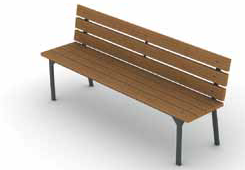 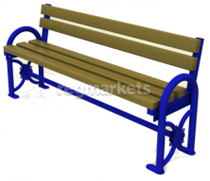 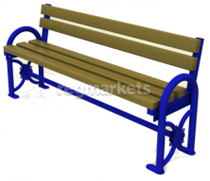 Урна: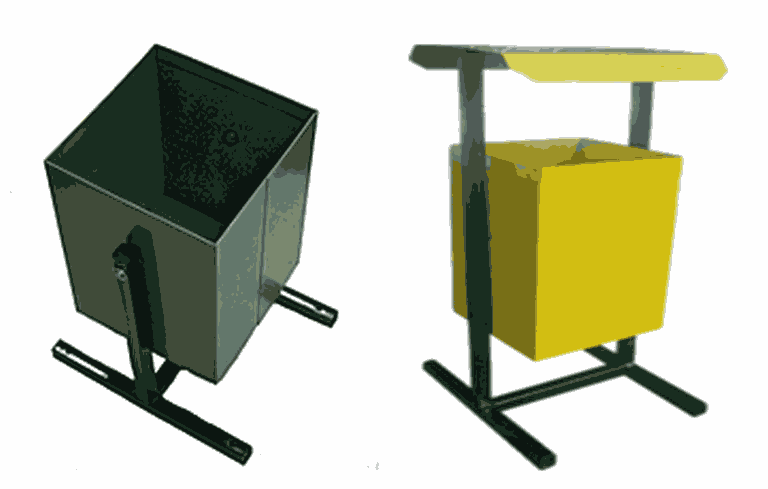 Светильники уличного освещения энергосберегающие:  - светильник светодиодный уличного освещения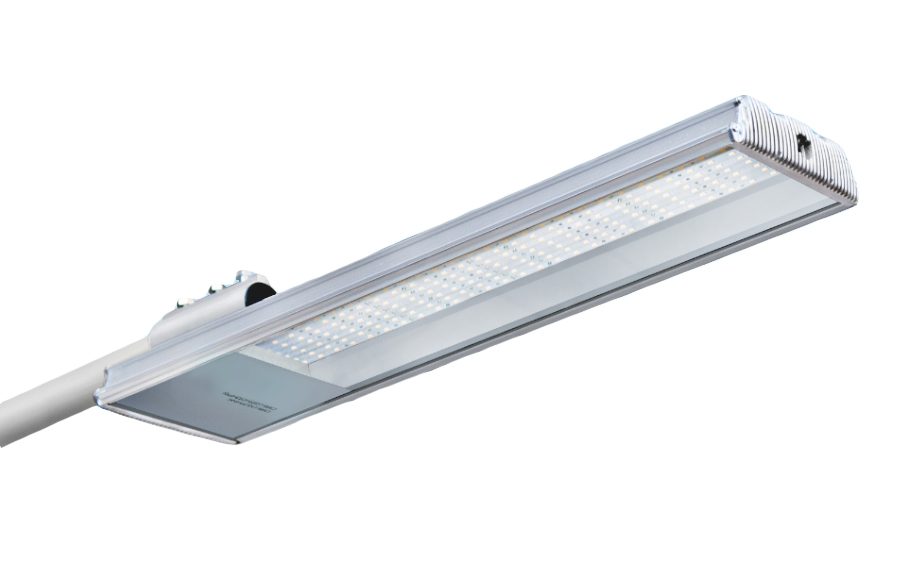 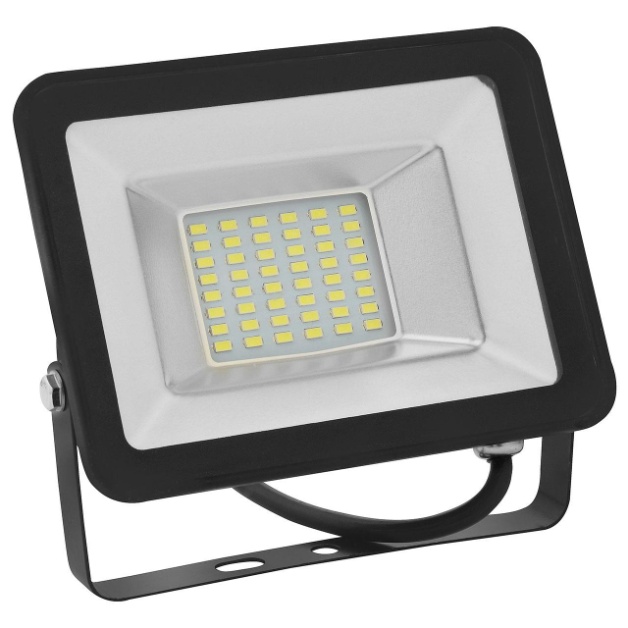 И.о. директора МКУ«Управление городского хозяйства»                   подпись                           В.И. ФиляевНаименование муниципальной программы«Формирование современной городской среды» на 2018-2030 годы муниципального образования город Минусинск» (далее – муниципальная программа)Ответственный исполнитель программыАдминистрация города МинусинскаСоисполнители муниципальной программыСоисполнители отсутствуютСтруктура муниципальной программы, перечень подпрограмм, отдельных мероприятий (при наличии)Подпрограмма 1. «Благоустройство дворовых и общественных территорий»Отдельные мероприятия отсутствуют Цель муниципальной программыповышение качества и комфорта городской среды на территории муниципального образования город МинусинскЗадачи муниципальной программыобеспечение создания, содержания и развития объектов благоустройства на территории муниципального образованияСроки реализации муниципальной программы2018-2030 годыПеречень целевых индикаторов и показателей результативности программыЦелевые индикаторы:- охват населения благоустроенными дворовыми территориями (доля населения, проживающего в МКД с благоустроенными дворовыми территориями в общей численности населения города Минусинска);- доля благоустроенных общественных территорий в общей численности общественных территорий города МинусинскаПоказатели результативности: - количество благоустроенных дворовых территорий многоквартирных домов в рамках программы;- количество благоустроенных общественных территорий города в рамках программы;- количество реализованных «Инициативных проектов».Сведения о целевых индикаторах и показателях результативности муниципальной программы и их значениях приведены в Приложении 1 к муниципальной программе.Сведения о целевых индикаторах и показателях результативности муниципальной программы и их значениях приведены в Приложении 1 к муниципальной программе.Объемы бюджетных ассигнований муниципальной  программыОбщий объем финансирования программы за счет всех источников составит – 59 914,91 тыс. руб., в том числе по годам: 2023 год – 28 966,10 тыс. руб.;2024 год – 29 358,23 тыс. руб.;2025 год – 1 590,57 тыс. руб.;в том числе:средства федерального бюджета – 52 325,94 тыс. руб., в том числе по годам:2023 год – 25 795,54 тыс. руб.;2024 год – 26 530,40 тыс. руб.;2025 год – 0,00  тыс. руб.;средства краевого бюджета – 4 272,97 тыс. руб., в том числе по годам:2023 год – 1 357,66 тыс. руб.;2024 год – 1 396,34 тыс. руб.;2025 год – 1 518,97  тыс. руб.;средства бюджета города – 3 316,00 тыс. руб., в том числе по годам:2023 год – 1 812,90 тыс. руб.;2024 год – 1 431,50 тыс. руб.; год – 71,60 тыс. руб.ПоказательЕд. изм.Значение показателяДворовые территории многоквартирных домовДворовые территории многоквартирных домовДворовые территории многоквартирных домовКоличество многоквартирных домовед.359Количество многоквартирных домовкв.м.1 228 500Количество и площадь благоустроенных дворовых территорий многоквартирных домов (по минимальному и дополнительному перечню) от общего количества дворовых территорий многоквартирных домовед.186Количество и площадь благоустроенных дворовых территорий многоквартирных домов (по минимальному и дополнительному перечню) от общего количества дворовых территорий многоквартирных домовкв.м978 020 м2Количество, площадь и доля благоустроенных территорий многоквартирных домов, которые необходимо благоустроить (по минимальному и дополнительному перечню) от общего количества дворовых территорий многоквартирных домовед.173Количество, площадь и доля благоустроенных территорий многоквартирных домов, которые необходимо благоустроить (по минимальному и дополнительному перечню) от общего количества дворовых территорий многоквартирных домовкв.м250 480Количество, площадь и доля благоустроенных территорий многоквартирных домов, которые необходимо благоустроить (по минимальному и дополнительному перечню) от общего количества дворовых территорий многоквартирных домов%21,81Общественные территории соответствующего функционального назначения (общественные территории)Общественные территории соответствующего функционального назначения (общественные территории)Общественные территории соответствующего функционального назначения (общественные территории)Количество и площадь общественных территорий соответствующего функционального назначения всего, из них:ед.21Количество и площадь общественных территорий соответствующего функционального назначения всего, из них:кв.м386 875,81площадьед./кв.м3/50 081паркед./кв.м1/154 872скверед./кв.м14/ 116 857,81аллеяед./кв.м2/30 730набережнаяед./кв.м1/34 335Количество, площадь и доля общественных территорий соответствующего функционального назначения благоустроенных от общего количества общественных территорий всего, из них:ед.18Количество, площадь и доля общественных территорий соответствующего функционального назначения благоустроенных от общего количества общественных территорий всего, из них:кв.м366 113,5Количество, площадь и доля общественных территорий соответствующего функционального назначения благоустроенных от общего количества общественных территорий всего, из них:%85,7площадьед./кв.м3/50 081паркед./кв.м1/154 872скверед./кв.м11/ 96 095,5аллеяед./кв.м2/30 730набережнаяед./кв.м1/34 335Количество, площадь и доля общественных территорий соответствующего функционального назначения нуждающихся в благоустройстве от общего количества общественных территорий всего, из них:ед.3Количество, площадь и доля общественных территорий соответствующего функционального назначения нуждающихся в благоустройстве от общего количества общественных территорий всего, из них:кв.м21 180,31Количество, площадь и доля общественных территорий соответствующего функционального назначения нуждающихся в благоустройстве от общего количества общественных территорий всего, из них:%14,3площадьед./кв.м-паркед./кв.м-скверед./кв.м7 125,31аллеяед./кв.м-набережнаяед./кв.м14 055Наименование подпрограммы«Благоустройство дворовых и общественных территорий» (далее – подпрограмма)Исполнитель подпрограммыМуниципальное казенное учреждение «Управление городского хозяйства» Администрации города Минусинска (далее МКУ «Управление городского хозяйства»)Исполнители мероприятийМКУ «Управление городского хозяйства»Цель подпрограммыповышение качества и комфорта городской среды на территории муниципального образования город МинусинскЗадачи подпрограммыобеспечение создания, содержания и развития объектов благоустройства на территории муниципального образования.Показатели результативности подпрограммы- количество благоустроенных дворовых территорий многоквартирных домов в рамках программы, ед.;- количество благоустроенных общественных территорий в рамках программы, ед.;- количество реализованных «Инициативных проектов».Сроки реализации подпрограммы2018 – 2030 годы Объёмы и источники финансирования подпрограммыОбщий объем финансирования подпрограммы за счет всех источников составит – 59 914,91 тыс. руб., в том числе по годам: 2023 год – 28 966,10 тыс. руб.;2024 год – 29 358,23 тыс. руб.;2025 год – 1 590,57 тыс. руб.;в том числе:средства федерального бюджета – 52 325,94 тыс. руб., в том числе по годам:2023 год – 25 795,54 тыс. руб.;2024 год – 26 530,40 тыс. руб.;2025 год – 0,00  тыс. руб.;средства краевого бюджета – 4 272,97 тыс. руб., в том числе по годам:2023 год – 1 357,66 тыс. руб.;2024 год – 1 396,34 тыс. руб.;2025 год – 1 518,97  тыс. руб.;средства бюджета города – 3 316,00 тыс. руб., в том числе по годам:2023 год – 1 812,90 тыс. руб.;2024 год – 1 431,50 тыс. руб.;2025 год – 71,60 тыс. руб.№        п/пНаименование целевого индикатора, показателя результативностиЕд. изм.Вес показ. результ.Источник информацииПериодичн. определен. Значенийцелевых индикаторов, показателей результативностиЗначения показателейЗначения показателейЗначения показателейЗначения показателей№        п/пНаименование целевого индикатора, показателя результативностиЕд. изм.Вес показ. результ.Источник информацииПериодичн. определен. Значенийцелевых индикаторов, показателей результативности2022202320242025123456789101Муниципальная программа «Формирование современной городской среды» на 2018-2030 годы муниципального образования город Минусинск»Муниципальная программа «Формирование современной городской среды» на 2018-2030 годы муниципального образования город Минусинск»Муниципальная программа «Формирование современной городской среды» на 2018-2030 годы муниципального образования город Минусинск»Муниципальная программа «Формирование современной городской среды» на 2018-2030 годы муниципального образования город Минусинск»Муниципальная программа «Формирование современной городской среды» на 2018-2030 годы муниципального образования город Минусинск»Муниципальная программа «Формирование современной городской среды» на 2018-2030 годы муниципального образования город Минусинск»Муниципальная программа «Формирование современной городской среды» на 2018-2030 годы муниципального образования город Минусинск»Муниципальная программа «Формирование современной городской среды» на 2018-2030 годы муниципального образования город Минусинск»Муниципальная программа «Формирование современной городской среды» на 2018-2030 годы муниципального образования город Минусинск»2Целевой индикатор 1: Доля площади благоустроенных дворовых территорий многоквартирных домов от общей площади дворовых территорий многоквартирных домов      %ХСведения учрежденияежеквартально52,6679,6180813Целевой индикатор 2: доля благоустроенных общественных территорий в общей численности общественных территорий города Минусинска%ХСведения учрежденияежеквартально90,0085,795,298,624Подпрограмма 1.  «Благоустройство дворовых и общественных территорий»Подпрограмма 1.  «Благоустройство дворовых и общественных территорий»Подпрограмма 1.  «Благоустройство дворовых и общественных территорий»Подпрограмма 1.  «Благоустройство дворовых и общественных территорий»Подпрограмма 1.  «Благоустройство дворовых и общественных территорий»Подпрограмма 1.  «Благоустройство дворовых и общественных территорий»Подпрограмма 1.  «Благоустройство дворовых и общественных территорий»Подпрограмма 1.  «Благоустройство дворовых и общественных территорий»Подпрограмма 1.  «Благоустройство дворовых и общественных территорий»5Показатель результативности 1.1 количество благоустроенных дворовых территорий многоквартирных домов в рамках программыед.0,5Сведения учрежденияежеквартально32436Показатель результативности 1.2 количество благоустроенных общественных территорий города в рамках программыед.0,3Сведения учрежденияежеквартально13217Показатель результативности 1.3 количество реализованных «Инициативных проектов»  ед.   0,2Сведения учрежденияпо итогам года       1      1№     п/пНаименование мероприятияОтветственный исполнитель, соисполнитель  муниципальной программы  СрокСрокОжидаемый результат (краткое описание)Последствия не реализации мероприятияСвязь с показателями муниципальной программы, подпрграммы№     п/пНаименование мероприятияОтветственный исполнитель, соисполнитель  муниципальной программы  начала реализацииокончание  реализацииОжидаемый результат (краткое описание)Последствия не реализации мероприятияСвязь с показателями муниципальной программы, подпрграммыПодпрограмма 1. «Благоустройство дворовых и общественных территорий»Подпрограмма 1. «Благоустройство дворовых и общественных территорий»Подпрограмма 1. «Благоустройство дворовых и общественных территорий»Подпрограмма 1. «Благоустройство дворовых и общественных территорий»Подпрограмма 1. «Благоустройство дворовых и общественных территорий»Подпрограмма 1. «Благоустройство дворовых и общественных территорий»Подпрограмма 1. «Благоустройство дворовых и общественных территорий»1Мероприятие 1Cофинансирование муниципальных программ формирования современной городской средыАдминистрация города         Минусинска20182025Совершенствование эстетического состояния общественных территорий:2023 год - Сквер у Военкомата; Сквер им. П.Е. Щетинкина; Сквер ДекабристовПроведение комплексного благоустройства дворовых территорий многоквартирных домов:2023 год – 2 Отсутствие комфортных условий проживанияПоказатель 1.1, 1.2 Приложения 12Мероприятие 2Реализация инициативного проекта «Детская игровая и спортивная зона ТОС «Зеленый Бор» Администрация города Минусинска20232023Благоустройство детской игровой и спортивной зоны на территории г. Минусинск, п. Зеленый Бор, в районе ул. Журавлева,4Отсутствие комфортных условий проживанияПоказатель 1.3 Приложения 1№п/пСтатусНаименование муниципальной программы, подпрограммы, мероприятийНаименование главного распорядителя бюджетных средств (далее ГРБС)Код бюджетной классификацииКод бюджетной классификацииКод бюджетной классификацииКод бюджетной классификацииРасходы, годы (тыс. рублей)Расходы, годы (тыс. рублей)Расходы, годы (тыс. рублей)Расходы, годы (тыс. рублей)№п/пСтатусНаименование муниципальной программы, подпрограммы, мероприятийНаименование главного распорядителя бюджетных средств (далее ГРБС)ГРБСРзПрЦСР ВР202320242025Итого на период      2023-2025 годы 1234567891011121Муниципальная программаФормирование современной городской среды на 2018-2030 годыВсего, в том числе:хххх28 966,1029 358,231 590,5759 914,911Муниципальная программаФормирование современной городской среды на 2018-2030 годыАдминистрация города Минусинскахххх28 966,1029 358,231 590,5759 914,912Подпрограмма 1Благоустройство дворовых и общественных территорийВсего, в том числе:хххх28 966,1029 358,231 590,5759 914,912Подпрограмма 1Благоустройство дворовых и общественных территорийАдминистрация города Минусинскахххх28 966,1029 358,231 590,5759 914,913Мероприятие 1Cофинансирование муниципальных программ формирования современной городской средыАдминистрация города Минусинска005х201F255550х28 441,5529 358,231 590,5759 390,353Мероприятие 1Cофинансирование муниципальных программ формирования современной городской средыФедеральный бюджет0050409201F2555508105 824,540,000,005 824,543Мероприятие 1Cофинансирование муниципальных программ формирования современной городской средыКраевой бюджет0050409201F255550810306,550,000,00306,553Мероприятие 1Cофинансирование муниципальных программ формирования современной городской средыБюджет города 0050409201F255550810290,900,000,00290,903Мероприятие 1Cофинансирование муниципальных программ формирования современной городской средыФедеральный бюджет0050503201F25555024018 557,0526 530,400,0045 087,443Мероприятие 1Cофинансирование муниципальных программ формирования современной городской средыКраевой бюджет0050503201F255550240976,691 396,341 518,973 892,003Мероприятие 1Cофинансирование муниципальных программ формирования современной городской средыБюджет города0050503201F255550240926,831 431,5071,602 429,933Мероприятие 1Cофинансирование муниципальных программ формирования современной городской средыФедеральный бюджет0050503201F2555508101 413,950,000,001 413,953Мероприятие 1Cофинансирование муниципальных программ формирования современной городской средыКраевой бюджет0050503201F25555081074,420,000,0074,423Мероприятие 1Cофинансирование муниципальных программ формирования современной городской средыБюджет города0050503201F25555081070,620,000,0070,624    Мероприятие 2Реализация инициативного проекта «Детская игровая и спортивная зона ТОС «Зеленый Бор»Администрация города Минусинска00505032010085010240524,550,000,00524,55№ п/пИсточники финансированияОбъем финансированияОбъем финансированияОбъем финансированияОбъем финансирования№ п/пИсточники финансированияВсегоВ том числе по годамВ том числе по годамВ том числе по годам№ п/пИсточники финансированияВсего2023202420251Всего по программе:59 914,9128 966,1029 358,231 590,572По источникам финансирования:3Бюджет города3 316,001 812,901 431,5071,604Краевой бюджет4 272,971 357,661 396,341 518,975Федеральный бюджет52 325,9425 795,5426 530,400,006Внебюджетные источники 0,000,000,000,007Другие бюджеты0,000,000,000,008Подпрограмма 1, всего:59 914,9128 966,1029 358,241 590,579По источникам финансирования:10Бюджет города3 316,001 812,901 431,5071,6011Краевой бюджет4 272,971 357,661 396,341 518,9712Федеральный бюджет52 325,9425 795,5426 530,400,0013Внебюджетные источники 0,000,000,000,0014Другие бюджеты0,000,000,000,00                                        Форма по учету и списанию средств, поступающих от заинтересованных лиц                                                                                                                            (наименование организации)                                         Форма по учету и списанию средств, поступающих от заинтересованных лиц                                                                                                                            (наименование организации)                                         Форма по учету и списанию средств, поступающих от заинтересованных лиц                                                                                                                            (наименование организации)                                         Форма по учету и списанию средств, поступающих от заинтересованных лиц                                                                                                                            (наименование организации)                                         Форма по учету и списанию средств, поступающих от заинтересованных лиц                                                                                                                            (наименование организации)                                         Форма по учету и списанию средств, поступающих от заинтересованных лиц                                                                                                                            (наименование организации)                                         Форма по учету и списанию средств, поступающих от заинтересованных лиц                                                                                                                            (наименование организации)                                         Форма по учету и списанию средств, поступающих от заинтересованных лиц                                                                                                                            (наименование организации)                                         Форма по учету и списанию средств, поступающих от заинтересованных лиц                                                                                                                            (наименование организации)                                         Форма по учету и списанию средств, поступающих от заинтересованных лиц                                                                                                                            (наименование организации) Номер документа __________________Номер документа __________________Номер документа __________________Дата составления __________________Дата составления __________________Дата составления __________________Дата составления __________________Отчетный период __________________Отчетный период __________________Отчетный период __________________                                                                                                                                                                                                                                                                                                                                 месяц                                                                                                                                                                                                                                                                                                                                  месяц                                                                                                                                                                                                                                                                                                                                  месяц                                                                                                                                                                                                                                                                                                                                  месяц                                                                                                                                                                                                                                                                                                                                  месяц                                                                                                                                                                                                                                                                                                                                  месяц                                                                                                                                                                                                                                                                                                                                  месяц                                                                                                                                                                                                                                                                                                                                  месяц                                                                                                                                                                                                                                                                                                                                  месяц                                                                                                                                                                                                                                                                                                                                  месяц Наименование объекта (адрес многоквартирного дома, территория которого подлежит благоустройству)Сметная стоимость работ по минимальному перечню, руб. Сметная стоимость работ по дополнительному перечню, руб. Сметная стоимость работ по дополнительному перечню, руб. Общая сумма финансового участия при выполнении работ по минимальному перечню, руб. Общая сумма финансового участия при выполнении работ по дополнительному перечню, руб. Внесенные средства собственников на отчетную дату (первое число месяца следующего за отчетным), руб.Внесенные средства собственников на отчетную дату (первое число месяца следующего за отчетным), руб.Списание средств собственников на отчетную дату, руб. Остаток средств после списания, руб. Главный бухгалтер управляющей организации _______________________________________Главный бухгалтер управляющей организации _______________________________________Главный бухгалтер управляющей организации _______________________________________Главный бухгалтер управляющей организации _______________________________________Главный бухгалтер управляющей организации _______________________________________Главный бухгалтер управляющей организации _______________________________________Главный бухгалтер управляющей организации _______________________________________Главный бухгалтер управляющей организации _______________________________________Главный бухгалтер управляющей организации _______________________________________Главный бухгалтер управляющей организации _______________________________________Директор управляющей организации (Председатель ТСЖ) _____________________________Директор управляющей организации (Председатель ТСЖ) _____________________________Директор управляющей организации (Председатель ТСЖ) _____________________________Директор управляющей организации (Председатель ТСЖ) _____________________________Директор управляющей организации (Председатель ТСЖ) _____________________________Директор управляющей организации (Председатель ТСЖ) _____________________________Директор управляющей организации (Председатель ТСЖ) _____________________________Директор управляющей организации (Председатель ТСЖ) _____________________________Директор управляющей организации (Председатель ТСЖ) _____________________________Директор управляющей организации (Председатель ТСЖ) _____________________________                     М.П.                      М.П.                      М.П.                      М.П.                      М.П.                      М.П.                      М.П.                      М.П.                      М.П.                      М.П. № п/пАдрес многоквартирного    домаПлощадьжилых и нежилых помещений, кв. мРеквизиты протокола общего собрания собственников помещений в многоквартирном домеДата поступления предложений заинтересованных лиц в орган местного самоуправления об участии в выполнении работ по благоустройству дворовой территорииФинансовое участие, тыс. руб.Финансовое участие, тыс. руб.Финансовое участие, тыс. руб.Финансовое участие, тыс. руб.Виды трудового участияВиды трудового участияНаименование управляющей организации№ п/пАдрес многоквартирного    домаПлощадьжилых и нежилых помещений, кв. мРеквизиты протокола общего собрания собственников помещений в многоквартирном домеДата поступления предложений заинтересованных лиц в орган местного самоуправления об участии в выполнении работ по благоустройству дворовой территорииСтоимость работ по благоустройству, всегоСтоимость работ по благоустройству, всегоВ том числе минимальн. и дополнит. перечь работ по благоустройствуВ том числе минимальн. и дополнит. перечь работ по благоустройствуВиды трудового участияВиды трудового участияНаименование управляющей организации№ п/пАдрес многоквартирного    домаПлощадьжилых и нежилых помещений, кв. мРеквизиты протокола общего собрания собственников помещений в многоквартирном домеДата поступления предложений заинтересованных лиц в орган местного самоуправления об участии в выполнении работ по благоустройству дворовой территорииСтоимость работ по благоустройству, всегоСтоимость работ по благоустройству, всеготыс.руб.доля финансов. участия по перечню работ, %Виды трудового участияВиды трудового участияНаименование управляющей организации12345667899102023 год2023 год2023 год2023 год2023 год2023 год2023 год2023 год2023 год2023 год2023 год2023 год1г. Минусинск          ул. Абаканская , 618 543,60№1 от 15.12.202215.07.20225 544,88795,21795,215.130,15.130,1уборка мусора, посадка декоративных кустарников и др.ООО КУ «Ванеевское»2г. Минусинскул. Спартака, 31982,70№ 01/23  от 01.02.202312.07.20221 207,5324,1524,15220220220220уборка мусора, покраска МАФов, посадка деревьевООО «УК Ника»2г. Минусинскул. Скворцовская, 67738,9№1 от 01.02.202312.07.20222 141,0493,193,1220220220220уборка мусора, покраска МАФов, посадка деревьевООО УК «Уютный кров»№ п/пАдрес общественной территорииАдрес общественной территорииАдрес общественной территорииАдрес общественной территорииАдрес общественной территорииКадастровый номер земельного участкаОбщая площадь общественной территории м2Наличие урн на общественной территорииНаличие освещения на общественной территорииНаличие лавок на общественной территорииНаличие МАФ на общественной территорииНаличие асфальтированного проезда на земельном участке№ п/пНаименование муниципального образованияТип населенного пунктаФизическое расположение общественной территорииНаименованиеНазначениеКадастровый номер земельного участкаОбщая площадь общественной территории м2Наличие урн на общественной территорииНаличие освещения на общественной территорииНаличие лавок на общественной территорииНаличие МАФ на общественной территорииНаличие асфальтированного проезда на земельном участке123456789101112131г. Минусинскгородской округПерекресток ул. Обороны - уд. ЛенинаСквер у ВоенкоматаСквер24:53:0110093:4851 200данетнетнетда2г. Минусинскгородской округПерекресток ул. Октябрьская - ул. ШтабнаяСквер им. П.Е. ЩетинкинаСквер24:53:0110112:6701 815нетнетнетнетнет3г. Минусинскгородской округПерекресток ул.Затубинская - ул. ОктябрьскаяСквер Декабристовсквер24:53:0110152:3372 028нетнетнетнетнет№ п/пАдрес объекта недвижимого имуществаАдрес объекта недвижимого имуществаАдрес объекта недвижимого имуществаКадастровый номер земельного участкаОбщая площадь земельного участкаНаличие урн на земельном участкеНаличие освещения на земельном участкеНаличие лавок на земельном участкеНаличие малых архитек-турных форм на земельном участкеНаличие асфальти-рованного проезда на земельном участке№ п/пНаименование муниципального образования, наименование населенного пункта, адрес объекта недвижимого имуществаФизическое расположение общественной территорииНаименование объекта недвижимого имущества, расположенного на земельном участкеКадастровый номер земельного участкаОбщая площадь земельного участкаНаличие урн на земельном участкеНаличие освещения на земельном участкеНаличие лавок на земельном участкеНаличие малых архитек-турных форм на земельном участкеНаличие асфальти-рованного проезда на земельном участке1Красноярский край, г. Минусинск, ул. Абаканская, д. 67ул. Абаканская, д. 67Торговый комплекс с кафе24:53:0110372:10861013.7дададанетда2Красноярский край, г. Минусинск, ул. Абаканская, 63 "в"ул. Абаканская, 63 "в"магазин24:53:0110372:5694нетданетнетда3Красноярский край, г. Минусинск, ул. Абаканская, 63 "б"ул. Абаканская, 63 "б"магазин24:53:0110372:1197нетданетнетда4Красноярский край, г. Минусинск, ул. Абаканская, 65-2, 3ул. Абаканская, 65-2, 3магазин24:53:0110372:65113нетданетнетда5Красноярский край, г. Минусинск, ул. Абаканская, 80 "а"ул. Абаканская, 80 "а"магазин24:53:0110371:23252даданетнетда6Красноярский край, г. Минусинск, ул. Абаканская, д.72ул. Абаканская, д.72Административное здание24:53:0110371:1662831.8нетданетнетда7Красноярский край, г. Минусинск, ул.  Абаканская 70 "а"ул.  Абаканская 70 "а"магазин24:53:0110371:68217нетданетнетда8Красноярский край, г. Минусинск, ул. Абаканская, д. 58ул. Абаканская, д. 58Нежилое здание24:53:0000000:79525525.5дададанетда9Красноярский край, г. Минусинск, ул. Абаканская, д. 57бул. Абаканская, д. 57бнежилое здание-магазин24:53:0110372:17069.6нетнетнетнетнет10Красноярский край, г. Минусинск, ул.  Абаканская 64ул.  Абаканская 64нежилое здание24:53:0110371:651330дададанетда111Красноярский край, г. Минусинск, ул. Тимирязева, д. 12аул. Тимирязева, д. 12анежилое здание-магазин24:53:0110371:194429.5нетнетнетнетда112Красноярский край, г. Минусинск, ул. Абаканская 53/1ул. Абаканская 53/1нежилое здание-магазин24:53:0110368:40351нетданетнетда113Красноярский край, г. Минусинск, ул. Абаканская 53/2ул. Абаканская 53/2магазин24:53:0110368:88212нетданетнетда114Красноярский край, г. Минусинск, ул. Абаканская, 53/11ул. Абаканская, 53/1124:53:0110368:1129468нетданетнетда115Красноярский край, г. Минусинск, ул. Абаканская, 53/13ул. Абаканская, 53/13нежилое здание-магазин24:53:0110368:113378нетданетнетда116Красноярский край, г. Минусинск, ул. Абаканская, д.53ул. Абаканская, д.53магазин24:53:0110368:2932018.1нетдаданетда117Красноярский край, г. Минусинск, ул. Абаканская, 43 "б"ул. Абаканская, 43 "б"магазин24:53:0110368:1041375нетданетнетда118Красноярский край, г. Минусинск, ул. Абаканская, д.43 "а"ул. Абаканская, д.43 "а"нежилое здание24:53:0000000:1381220.2нетданетнетда119Красноярский край, г. Минусинск, ул. Абаканская, 51 "д"ул. Абаканская, 51 "д"рынок24:53:0110368:124429064даданетнетда220Красноярский край, г. Минусинск, ул. Абаканская, 52 "б"ул. Абаканская, 52 "б"нежилое здание24:53:0110363:297311дададанетда221Красноярский край, г. Минусинск, ул. Абаканская, д.41 "а"ул. Абаканская, д.41 "а"магазин24:53:0110368:335915дададанетда222Красноярский край, г. Минусинск, ул. Абаканская, 39 "в"ул. Абаканская, 39 "в"нежилое здание (незавершенное строительство)24:53:0110368:12061653нетнетнетнетда223Красноярский край, г. Минусинск, ул. Кретова, 1 "а"ул. Кретова, 1 "а"магазин24:53:0110368:225287дададанетда224Красноярский край, г. Минусинск, район ул. Кретова, 1 "а"район ул. Кретова, 1 "а"магазин, прилегающая территория24:53:0110368:1169346дададанетда225Красноярский край, г. Минусинск, ул. Кретова, 1 "б"ул. Кретова, 1 "б"магазин24:53:0110368:82598дададанетда226Красноярский край, г. Минусинск, ул. Ванеева, 12аул. Ванеева, 12аТоргово-офисный центр с жилыми помещениями24:53:0110367:107438нетнетнетнетда227Красноярский край, г. Минусинск, ул. Ванеева, 19ул. Ванеева, 19детский сад24:53:0110368:8213363нетнетдадада228Красноярский край, г. Минусинск, ул. Ванеева, 7 аул. Ванеева, 7 анежилое здание24:53:0110368:32833дададанетда229Красноярский край, г. Минусинск, ул. Ванеева, 2ул. Ванеева, 2банк24:53:0110367:81342нетнетнетнетда330Красноярский край, г. Минусинск, ул. Ванеева, 8ул. Ванеева, 8школа24:53:0110367:6025487нетнетдадада331Красноярский край, г. Минусинск, ул. Ванеева, д. 8 "в"/1ул. Ванеева, д. 8 "в"/1нежилое здание24:53:0110367:1515230.8данетданетда332Красноярский край, г. Минусинск, ул. Ванеева, д. 8гул. Ванеева, д. 8гнежилое здание24:53:0110367:1517261.4нетнетнетнетда333Красноярский край, г. Минусинск, ул. Кретова, 9ул. Кретова, 9школа24:53:0110367:5824938нетнетдадада334Красноярский край, г. Минусинск, ул. Тимирязева, 13ул. Тимирязева, 13спорткомплекс «Электрон»24:53:0110367:23978данетданетда335Красноярский край, г. Минусинск, ул. Тимирязева, 13 "б"ул. Тимирязева, 13 "б"нежилое здание24:53:0110367:1393586данетнетнетда336Красноярский край, г. Минусинск, ул. Тимирязева, 15/6ул. Тимирязева, 15/6магазин24:53:0110367:64724данетнетнетда337Красноярский край, г. Минусинск, ул. Тимирязева, 19 "а"ул. Тимирязева, 19 "а"нежилое здание24:53:0110367:15811054данетнетнетнет338Красноярский край, г. Минусинск, ул. Тимирязева, 19 "в"ул. Тимирязева, 19 "в"нежилое здание – магазин24:53:0110367:156281данетнетнетнет339Красноярский край, г. Минусинск, ул. Тимирязева, д. 33 "г"ул. Тимирязева, д. 33 "г"нежилое здание24:53:0110367:1410165нетнетнетнетнет440Красноярский край, г. Минусинск, ул. Тимирязева, д. 33"в"ул. Тимирязева, д. 33"в"нежилое здание24:53:0110367:1411128.4нетнетнетнетнет41Красноярский край, г. Минусинск, ул. Тимирязева, 33 "б"ул. Тимирязева, 33 "б"магазин24:53:0110367:160549даданетнетда42Красноярский край, г. Минусинск, ул. Тимирязева, 33 "а"ул. Тимирязева, 33 "а"автостоянка на 70 автомобилей мойки автомобилей24:53:0110367:1612969нетданетнетда43Красноярский край, г Минусинск, ул. Тимирязева, 39ул. Тимирязева, 39магазин24:53:0110291:6294даданетнетда44Красноярский край, г. Минусинск, ул. Трегубенко, 65ул. Трегубенко, 65промбаза24:53:0110377:111242нетнетнетнетда45Красноярский край, г. Минусинск, ул. Кретова, д.20ул. Кретова, д.20музыкальная школа24:53:0110365:6013965.9даданетнетда46Красноярский край, г. Минусинск, ул. Ванеева, д. 16 аул. Ванеева, д. 16 амагазин24:53:0110365:103332нетнетнетнетда47Красноярский край, г. Минусинск, ул. Кретова, д. 6 "а"ул. Кретова, д. 6 "а"магазин24:53:0000000:1303464.7данетнетнетда48Красноярский край, г. Минусинск, ул. Ванеева, д. 24ул. Ванеева, д. 24объект незавершенного строительства24:53:0110365:2804280,4нетнетнетнетда49Красноярский край, г. Минусинск, ул. Ванеева, д. 26ул. Ванеева, д. 26нежилое здание24:53:0110365:2494360,9нетнетнетнетда50Красноярский край, г. Минусинск, ул.  Ванеева 29ул.  Ванеева 29стоматологическая клиника24:53:0110365:327629данетданетда51Красноярский край, г. Минусинск, ул. Народная, 17ул. Народная, 17объект незавершенного строительства24:53:0110365:269712000нетнетнетнетда52Красноярский край, г. Минусинск, ул. Кретова, 6 "а"ул. Кретова, 6 "а"магазин24:53:0110365:517100данетнетнетда53Красноярский край, г. Минусинск, ул. Абаканская,37ул. Абаканская,37магазин24:53:0110362:34262данетнетнетда54Красноярский край, г. Минусинск, ул. Народная, 31 "а"ул. Народная, 31 "а"детский сад24:53:0110363:7312165нетнетнетдада55Красноярский край, г. Минусинск, ул. Тимирязева, 3 "а"ул. Тимирязева, 3 "а"детский сад24:53:0110363:7111653нетнетнетдада56Красноярский край, г. Минусинск, ул. Тимирязева, 9 "а"ул. Тимирязева, 9 "а"школа24:53:0110363:210826650нетнетнетдада57Красноярский край, г. Минусинск, ул. Ботаническая, 33аул. Ботаническая, 33анежилое помещение24:53:0110363:13279данетнетнетда58Красноярский край, г. Минусинск, ул. Ботаническая, 31 "б", пом.2ул. Ботаническая, 31 "б", пом.2пекарня24:53:0110363:162473нетнетнетнетнет59Красноярский край, г. Минусинск, ул. Ботаническая, 32ул. Ботаническая, 32школа-интернат24:53:0110364:335776дадададада60Красноярский край, г. Минусинск, ул. Ботаническая, 30ул. Ботаническая, 30специализированный дом ребенка24:53:0110364:17862данетдадада61Красноярский край, г. Минусинск, ул. Народная, 35ул. Народная, 35детский дом24:53:0110364:222560данетдадада62Красноярский край, г. Минусинск, ул. Тимирязева, 1 "б", пом.1, пом.6, пом.7, пом.8, пом.9ул. Тимирязева, 1 "б", пом.1, пом.6, пом.7, пом.8, пом.9нежилое здание24:53:0110381:24412766данетнетнетда63Красноярский край, г. Минусинск, проезд Текстильный, д. 5проезд Текстильный, д. 5административное здание24:53:0110381:25001014.2нетнетнетнетда64Красноярский край, г. Минусинск, ул. Ботаническая, 32 "г"ул. Ботаническая, 32 "г"нежилое здание24:53:0110381:23258685нетнетнетнетда65Красноярский край, г. Минусинск, ул. Ботаническая, 42ул. Ботаническая, 42производственная территория24:53:0110381:77436нетнетнетнетнет66Красноярский край, г. Минусинск, ул. Ботаническая 43 "б"ул. Ботаническая 43 "б"магазин24:53:0110370:6392данетнетнетда67Красноярский край, г. Минусинск, проезд Котельный, д 4проезд Котельный, д 4административное здание24:53:0110381:1930723.9нетнетнетнетда68Красноярский край, г. Минусинск, проезд Котельный 6проезд Котельный 6административное здание24:53:0110381:15221480нетнетнетнетда69Красноярский край, г. Минусинск, проезд Котельный, 7проезд Котельный, 7административное здание24:53:0110374:19221133данетнетнетда70Красноярский край, г. Минусинск, проезд Котельный, д. 11проезд Котельный, д. 11административное здание24:53:0110374:2132993.1данетнетнетда71Красноярский край, г. Минусинск, проезд Котельный, 5проезд Котельный, 5спортивный зал «Строитель»24:53:0110374:12731339данетнетнетда72Красноярский край, г. Минусинск, проезд Котельный 1, строение 1проезд Котельный 1, строение 1мастерская по техническому обслуживанию автомобилей24:53:0110374:19921251нетнетнетнетда73Красноярский край, г. Минусинск, ул. Абаканская, д. 86ул. Абаканская, д. 86торговый центр24:53:0000000:78264031.5дададанетда74Красноярский край, г. Минусинск, ул. Абаканская, 80ул. Абаканская, 80производственная территория24:53:0110374:28011296данетнетнетда75Красноярский край, г. Минусинск, ул. Гагарина, д. 10, стр. 2ул. Гагарина, д. 10, стр. 2нежилое помещение24:53:0110374:29421294данетнетнетда76Красноярский край, г. Минусинск, ул. Гагарина, д. 10, стр. 1ул. Гагарина, д. 10, стр. 1нежилое помещение24:53:0110374:29431294данетнетнетда77Красноярский край, г. Минусинск, ул. Сургуладзе, 8ул. Сургуладзе, 8детский сад24:53:0110370:1810051нетнетнетдада78Красноярский край, г. Минусинск, ул. Сургуладзе, 6ул. Сургуладзе, 6школа24:53:0110370:4120735нетнетнетдада79Красноярский край, г. Минусинск, ул. Сургуладзе, 4ул. Сургуладзе, 4школа24:53:0110370:4034301нетнетнетдада80Красноярский край, г. Минусинск, ул. Сургуладзе, 1ул. Сургуладзе, 1детский сад24:53:0110371:1310345нетнетнетдада81Красноярский край, г. Минусинск, ул. Тимирязева, 6 "а"ул. Тимирязева, 6 "а"детский сад24:53:0110370:1910325дадададада82Красноярский край, г. Минусинск, ул. Тимирязева, 6 "б"ул. Тимирязева, 6 "б"детская стоматологическая клиника24:53:0110370:1344212.1данетнетнетда83Красноярский край, г. Минусинск, пер. Ботанический, 1пер. Ботанический, 1медицинский центр24:53:0110381:24322087данетнетнетда84Красноярский край, г. Минусинск, ул. Народная, 72ул. Народная, 72школа-интернат24:53:0110324:127700нетнетнетнетда85Красноярский край, г. Минусинск, ул. Народная, 80ул. Народная, 80административное здание24:53:0110324:1822993нетнетнетнетда86Красноярский край, г. Минусинск, ул. Ботаническая, 2 "а"ул. Ботаническая, 2 "а"центральная районная больница24:53:0110324:272281349дададанетда87Красноярский край, г. Минусинск, ул. Абаканская, 30ул. Абаканская, 30магазин24:53:0110330:371140данетнетнетда88Красноярский край, г. Минусинск, ул. Абаканская, 44ул. Абаканская, 44административное здание24:53:0110343:199589нетнетнетнетда89Красноярский край, г. Минусинск, ул. Абаканская, 44 "б"ул. Абаканская, 44 "б"комбинат бытового обслуживания24:53:0110384:7991473нетнетнетнетда90Красноярский край, г. Минусинск, ул. Народная, 62 "а"ул. Народная, 62 "а"нежилое здание (МФЦ)24:53:0110384:2442669нетнетнетнетда91Красноярский край, г. Минусинск, ул. Народная, 64 "а"ул. Народная, 64 "а"магазин24:53:0110384:201415нетнетнетнетда92Красноярский край, г. Минусинск, ул. Народная, 72 "а"ул. Народная, 72 "а"магазин24:53:0110384:11615нетнетнетнетда93Красноярский край, г. Минусинск, ул. Народная, 74 "а"ул. Народная, 74 "а"библиотека24:53:0110384:157719данетнетнетда94Красноярский край, г. Минусинск, ул. Народная, д. 72бул. Народная, д. 72бмагазин24:53:0110384:390799данетнетнетда95Красноярский край, г. Минусинск, ул. Борцов Революции, 50 "а"ул. Борцов Революции, 50 "а"детский сад24:53:0110331:5911192дадададада96Красноярский край, г. Минусинск, ул. Февральская, 20ул. Февральская, 20производственные помещения24:53:0110388:4917478нетнетнетнетда97Красноярский край, г. Минусинск, ул. Февральская, 9ул. Февральская, 9учебно-производственный корпус24:53:0110317:324676нетнетнетнетда98Красноярский край, г. Минусинск, ул. Советская, 2 "г"ул. Советская, 2 "г"дом-интернат24:53:0110385:635792дадададада99Красноярский край, г. Минусинск, ул. Динамо, 1 "а"ул. Динамо, 1 "а"стадион «Электрон»24:53:0110096:1454827данетданетда100Красноярский край, г. Минусинск, ул. Динамо, 1аул. Динамо, 1атурбаза «Саяны»24:53:0110096:310114дадададада101Красноярский край, г. Минусинск, ул. Свердлова, 36а, строение 3Ул. Свердлова, 36а, строение 3промбаза24:53:0110292:237950нетданетнетда102Красноярский край, г. Минусинск, Свердлова,36 "а"/2, пом. 9"Свердлова,36 "а"/2, пом. 9"магазин24:53:0110292:586751нетнетнетнетда103Красноярский край, г. Минусинск, ул. Свердлова, 105 аул. Свердлова, 105 аадминистративное здание24:53:0110303:526727нетнетнетнетда104Красноярский край, г. Минусинск, ул. Свердлова, 105ул. Свердлова, 105спорткомплекс Шумилова24:53:0110303:6324317данетданетда105Красноярский край, г. Минусинск, ул. Горького, 114ул. Горького, 114тюрьма24:53:0110303:5535247дадададада106Красноярский край, г. Минусинск, ул. Свердлова, дом 105 вул. Свердлова, дом 105 впромбаза24:53:0110303:5121552нетнетнетнетда107Красноярский край, г. Минусинск, ул. Пристанская, 1ул. Пристанская, 1промбаза24:53:0110051:212131нетнетнетнетда108Красноярский край, г. Минусинск, ул. Чехова, 19ул. Чехова, 19производственная территория24:53:0110098:154040нетнетнетнетда109Красноярский край, г. Минусинск, ул. Красноармейская, 2ул. Красноармейская, 2производственная территория24:53:0110075:407276нетнетнетнетда110Красноярский край, г. Минусинск, ул. Хвастанцева, 1 "а"ул. Хвастанцева, 1 "а"производственная территория24:53:0110053:55642нетнетнетнетда111Красноярский край, г. Минусинск, ул. Подгорная, 1аул. Подгорная, 1апромбаза24:53:0110001:645141нетнетнетнетда112Красноярский край, г.Минусинск, район ул.Канская, 14район ул.Канская, 14магазин24:53:0110008:132643нетнетнетнетда113Красноярский край, г. Минусинск, ул. Подгорная, 56 "а"ул. Подгорная, 56 "а"производственная территория24:53:0110032:13211827нетнетнетнетнет114Красноярский край, г. Минусинск, район ул. Хвастанцева, 71район ул. Хвастанцева, 71детский сад24:53:0110032:531607дадададада115Красноярский край, г. Минусинск, ул. Городокская, 9ул. Городокская, 9производственная территория24:53:0110032:13617958нетнетнетнетда116Красноярский край, г. Минусинск, ул. Старо-Кузнечная, 41ул. Старо-Кузнечная, 41производственная территория24:53:0110032:218300нетнетнетнетда117Красноярский край, г. Минусинск, ул. Городокская, 6ул. Городокская, 6предприятия торговли, общественного питания, бытового обслуживания24:53:0110406:362463дададанетда118Красноярский край, г. Минусинск, ул. Подгорная, 90ул. Подгорная, 90автошкола24:53:0110406:2024416нетнетнетнетда119Красноярский край, г. Минусинск, ул. Городокская, 2ул. Городокская, 2Минусинский противотуберкулезный диспансер24:53:0110406:146517дададанетда120Красноярский край, г. Минусинск, ул. Чапаева, 1 "б"ул. Чапаева, 1 "б"производственная территория24:53:0110021:1716183дададанетда121Красноярский край, г. Минусинск, ул. Мира, 28ул. Мира, 28школа24:53:0110084:1413169дадададада122Красноярский край, г. Минусинск, ул. Октябрьская, 36ул. Октябрьская, 36производственная территория24:53:0110069:1514686нетнетнетнетда123Красноярский край, г. Минусинск, ул. Подсинская, 41ул. Подсинская, 41школа24:53:0110102:2721539дадададада124Красноярский край, г. Минусинск, ул. Подсинская, 75ул. Подсинская, 75театр24:53:0110093:42140даданетнетда125Красноярский край, г. Минусинск, ул. Обороны, уч. 2ул. Обороны, уч. 2пожарная часть24:53:0110093:21610даданетнетда126Красноярский край, г. Минусинск, ул. Ленина, 60ул. Ленина, 60музей24:53:0110092:459671дададанетда127Красноярский край, г. Минусинск, ул. Ленина, 83ул. Ленина, 83нежилое здание24:53:0110091:193441данетнетнетда128Красноярский край, г. Минусинск, ул. Ленина, 74ул. Ленина, 74гостиница24:53:0110092:31464дададанетда129Красноярский край, г. Минусинск, ул. Октябрьская, 62ул. Октябрьская, 62учебный корпус24:53:0110090:24473дададанетда130Красноярский край, г. Минусинск, ул. Кравченко, 12ул. Кравченко, 12центр дополнительного образования24:53:0110111:6760данетданетда131Красноярский край, г. Минусинск, ул. Красных Партизан, 20ул. Красных Партизан, 20учебный корпус24:53:0110108:11302данетданетда132Красноярский край, г. Минусинск, ул. Ленина, 92ул. Ленина, 92нежилое помещение24:53:0110172:1582557даданетнетда133Красноярский край, г. Минусинск, ул. Красных Партизан, 14ул. Красных Партизан, 14учебный корпус24:53:0110108:21694данетданетда134Красноярский край, г. Минусинск, ул. Красных Партизан, 3ул. Красных Партизан, 3учебный корпус24:53:0110092:45011данетданетда135Красноярский край, г. Минусинск, ул. Гоголя, 68ул. Гоголя, 68общественное управление24:53:0110173:531893данетданетда136Красноярский край, г. Минусинск, ул. Штабная, д. 10ул. Штабная, д. 10нежилое помещение24:53:0110127:1062565.9данетданетда137Красноярский край, г. Минусинск, ул. Штабная, 14ул. Штабная, 14Досуговый центр24:53:0110127:22663данетнетнетда138Красноярский край, г. Минусинск, ул. Штабная, 26ул. Штабная, 26школа24:53:0110126:10714677дадададада139Красноярский край, г. Минусинск, ул. Октябрьская, 83ул. Октябрьская, 83кинопарк24:53:0110126:322084дададанетда140Красноярский край, г. Минусинск, ул. Октябрьская, 74ул. Октябрьская, 74нежилое помещение24:53:0110127:1962057данетнетнетда141Красноярский край, г. Минусинск, ул. Затубинская, 17 "а"ул. Затубинская, 17 "а"оптово-торговая база24:53:0110132:74613нетнетнетнетда142Красноярский край, г. Минусинск, ул. Затубинская, 10 "в"ул. Затубинская, 10 "в"земли населенных пунктов
для предпринимательской деятельности24:53:0110135:242830нетнетнетнетда143Красноярский край, г. Минусинск, ул. Затубинская, 10 "а"ул. Затубинская, 10 "а"стадион «Строитель»24:53:0110135:3529535данетданетда144Красноярский край, г. Минусинск, ул. Мира, 95ул. Мира, 95производственные помещения24:53:0110148:24914554нетнетнетнетда145Красноярский край, г. Минусинск, ул. Красных Партизанул. Красных Партизанавтовокзал24:53:0110290:7210336дададанетда146Красноярский край, г. Минусинск, ул. Герасименко, 62ул. Герасименко, 62промбаза24:53:0110196:26191нетнетнетнетда147Красноярский край, г. Минусинск, ул. Набережная, 93 "а"ул. Набережная, 93 "а"школа24:53:0110160:189164дадададада148Красноярский край, г. Минусинск, ул. Крекерная, 8ул. Крекерная, 8промбаза24:53:0110434:141658нетнетнетнетда149Красноярский край, г. Минусинск, ул.  Набережная 149ул.  Набережная 149промбаза24:53:0110383:1157099нетнетнетнетда150Красноярский край, г. Минусинск, ул. Чайковского, 26ул. Чайковского, 26промбаза24:53:0110383:10120642нетнетнетнетда151Красноярский край, г. Минусинск, ул. Вокзальная, 18 "д"ул. Вокзальная, 18 "д"детский сад24:53:0110434:10210557дадададада152Красноярский край, г. Минусинск, ул. Ломоносова, 18ул. Ломоносова, 18промзона24:53:0110434:167683нетнетнетнетда153Красноярский край, г. Минусинск, ул. Суворова, 43ул. Суворова, 43спецавтобаза24:53:0110431:19925356нетнетнетнетда154Красноярский край, г. Минусинск, ул. Автомобильная, 37ул. Автомобильная, 37школа24:53:0110171:4125831дадададада155Красноярский край, г. Минусинск, ул. Пушкина, 135ул. Пушкина, 135промбаза24:53:0110146:913319нетнетнетнетда156Красноярский край, г. Минусинск, ул. Молодежная, 20ул. Молодежная, 20промбаза24:53:0110137:1014500нетнетнетнетда157Красноярский край, г. Минусинск, ул. Кравченко, 34ул. Кравченко, 34детский сад24:53:0110113:210020дадададада158Красноярский край, г. Минусинск, ул. Мартьянова, 40ул. Мартьянова, 40административное здание24:53:0110088:422727данетданетда159Красноярский край, г. Минусинск, ул. Ачинская, 67ул. Ачинская, 67Центр социального обслуживания граждан пожилого возраста и инвалидов24:53:0110122:252821данетданетда160Красноярский край, г. Минусинск, ул. Автомобильная, 21 "а"ул. Автомобильная, 21 "а"детский сад24:53:0110171:407294дадададада161Красноярский край, г. Минусинск, ул. Суворова, 46ул. Суворова, 46нежилое помещение24:53:0110174:13187дададанетда162Красноярский край, г. Минусинск, район ул. Скворцовская, 71 "а"район ул. Скворцовская, 71 "а"Магазин, аптека, офис24:53:0110138:101663данетданетда163Красноярский край, г. Минусинск, ул. Суворова, 21 "а"Минусинск, ул. Суворова, 21 "а"Производственная территория24:53:0110431:24228380нетнетнетнетда164Красноярский край, г. Минусинск, ул. Суворова, 9ул. Суворова, 9Производственная база24:53:0110404:68155нетнетнетнетда165Красноярский край, г. Минусинск, ул. Утро-Сентябрьское, 49 "г"ул. Утро-Сентябрьское, 49 "г"Дом культуры24:53:0110064:781346данетданетда